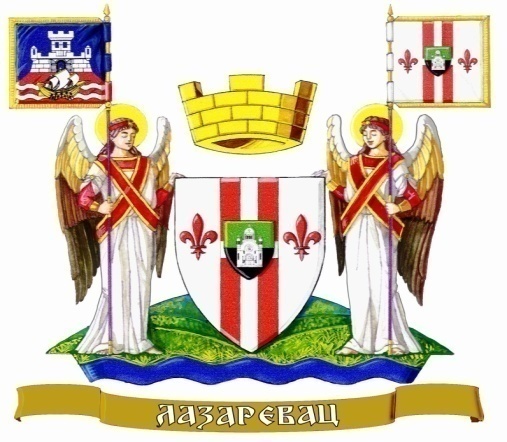 На основу закључка Владе РС о бесповратној испоруци минералног ђубрива КАН 27% N, 05 Број: 339-9528/2018 од 11.10.2018. годинеГРАДСКА ОПШТИНА ЛАЗАРЕВАЦ
Карађорђева 42упућује
Ј А В Н И   П О З И Вза подношење пријаваЗА  БЕСПОВРАТНУ ИСПОРУКУ МИНЕРАЛНОГ ЂУБРИВА КАН 27% N НА ПОДРУЧЈУ ГО ЛАЗАРЕВАЦЗА 2018. ГОДИНУ1.ПРЕДМЕТ ЈАВНОГ ПОЗИВАПредмет јавног позива је  бесповратна испорука минералног ђубрива KAN  27%  N  на подручју градске општине Лазаревац у укупној количини од 35.000 kg одобрена ГО Лазаревац закључком Владе Републике Србије број 339-9528/2018 од 11.10.2018. године.2. ПРИЈАВА НА ЈАВНИ ПОЗИВ  На   Јавни   позив   се   може   јавити   физичко   лице   –   носилац   пољопривредног газдинства са подручја Градске општине  Лазаревац које у структури газдинства има пријављене површине под воћем у 2018. години.3. ПОТРЕБНА ДОКУМЕНТАЦИЈА ЗА ПОДНОШЕЊЕ ПРИЈАВА          Подносилац пријаве доставља следећа документа:Захтев за преузимање минералног ђубрива KAN 27%N Потврду о активном статусу у Регистру пољопривредних газдинстава за 2018 годину ; Извод из регистра пољопривредних газдинстава-биљна структура на дан 11.10.2018.додине;фотокопија личне карте подносиоца пријаве или очитана лична карта уколико је са чипом; 
4. УСЛОВИ ЗА ОСТАВРИВАЊЕ БЕСПОВРАТНЕ ИСПОРУКЕ МИНЕРАЛНОГ ЂУБРИВАПодносилац пријаве може да оствари право на бесповратну испоруку минералног ђубрива ако испуњава следеће услове:да има пребивалиште на територији ГО Лазаревац;да је носилац регистрованог породичног пољопривредног газдинства на територији ГО Лазаревац;да на дан 11.10.2018. године има уписане површине под воћем у складу са Правилником,ако је на ранг листи рангиран у складу са тачком 5. oвог позива.Физичко   лице   -   носилац   пољопривредног   газдинства   које   има   право   на бесповратну испоруку минералног ђубрива KAN 27%N, може да преузме највише 500 kg по хектару,   а   највише   за   један   хектар   пријављене   површине   под   воћем. Комисија ће пропрционално одређивати количину минералног ђубрива, у складу са пријављеним површинама под воћем.5. ПОСТУПАК СПРОВОЂЕЊА ЈАВНОГ ПОЗИВА
Расподела  минералног  ђубрива  KAN  27%N  ће  се  вршити  према ранг листи кандидата коју формира Комисиjа, а према  редоследу пристизања захтева до расположивих количина ђубрива.Комисија ће пропoрционално одређивати количину минералног ђубрива, у складу са пријављеним површинама под воћем.6.ОБАВЕЗЕ КОРИСНИКА ПОДСТИЦАЈНИХ СРЕДСТАВАФизичко  лице  –  носилац  пољопривредног  газдинства  је  дужно  да  преузето минерално   ђубриво   KAN   27%N   искористи   искључиво   за   радове   у  пољопривреди   на површинама пријављеним под воћем.7.НАЧИН И РОКОВИ ПОДНОШЕЊА ПРИЈАВАЗахтев за преузимање минералног ђубрива KAN 27%N,   физичко лице – носилац пољопривредног газдинства   поднеће ГО Лазаревац  почев од 15.11 до 22.11 2018. године, на Обрасцу – Захтев за бесповратну испоруку минералног ђубрива (у даљем тексту: захтев), објављеном на сајту ГО Лазаревац  преко писарнице Управе ГО Лазаревац или препоручено преко поште..Физичко  лице-  носилац  пољопривредног  газдинства,  у  захтеву  уписује  податке  о пријављеним површинама под воћем са стањем на дан ступања на снагу  закључка Владе РС о  бесповратној  испоруци  минералног  ђубрива  KAN  27%N,    05  Број:  339-9528/2018  од11.10.2018. године.Пријаве поднете ван прописаног обрасца, неће бити разматране.Пријаве послате на други начин (нпр. факсом или е-mailom) или достављене на друге адресе, неће се разматрати.Свака пријава која доспе након крајњег рока, без обзира на начин достављања, неће се разматрати.Непотпуне и неблаговремене пријаве неће се разматрати. Подносилац пријаве ће добити доказ о пријему са датумом и временом предаје..
Пријаве поднете препорученом пошиљком, предате пошти најкасније 22.11. 2018. године до 15 часова, сматраће се благовременим.Комисија за бесповратну ипоруку минералног ђубрива КАН 27%N I - Број:06-278.2/2018 од 15.11.2018 ГОДИНЕПРЕДСЕДНИК КОМИСИЈЕНенад Бачанац